Oxymoron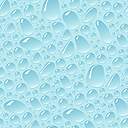 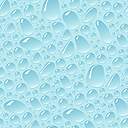 